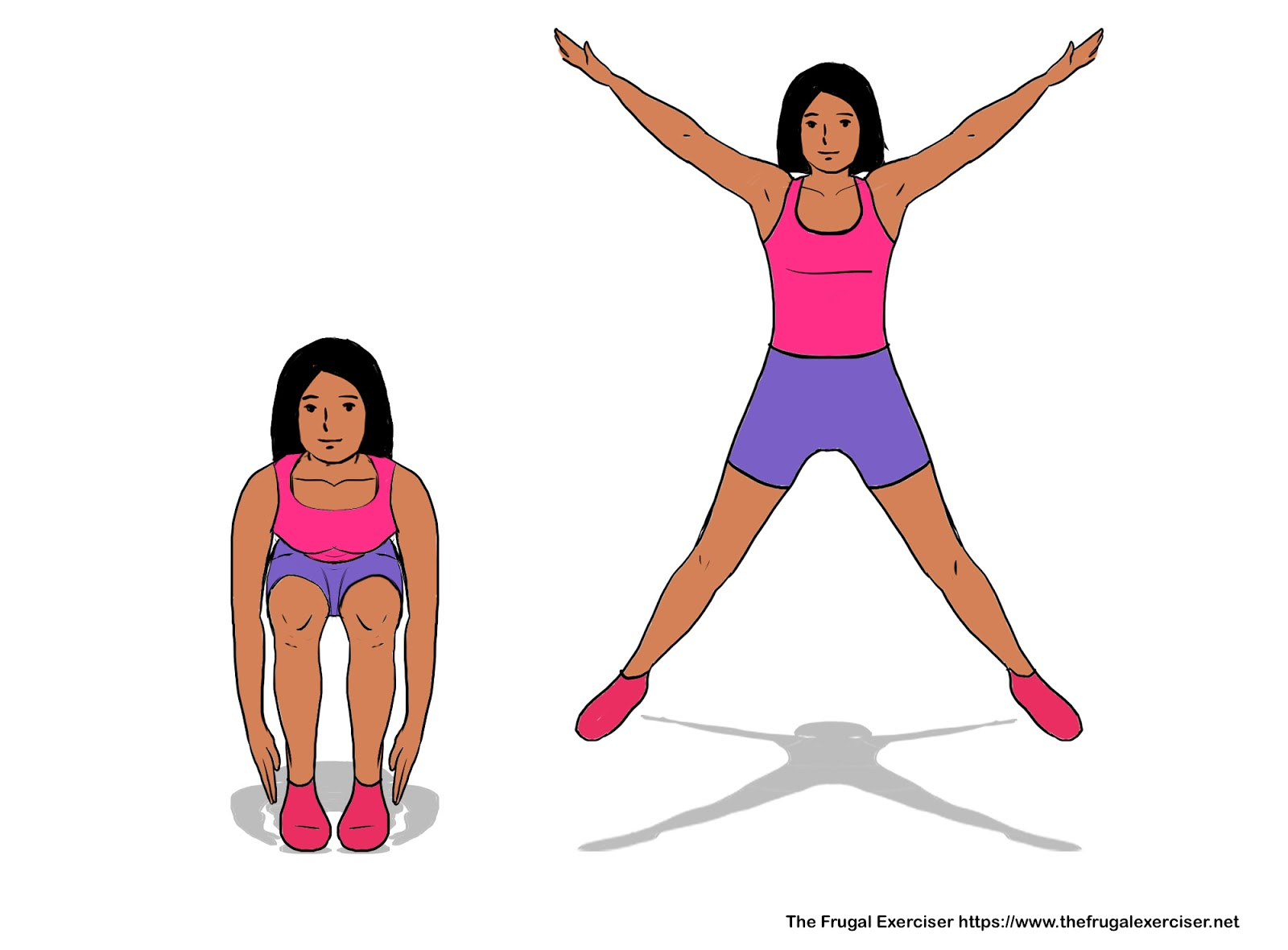 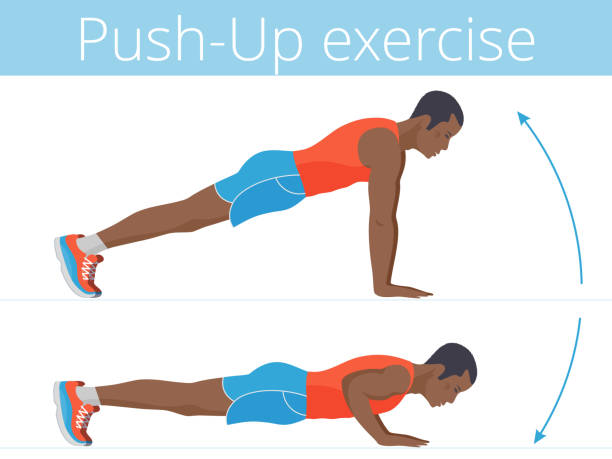 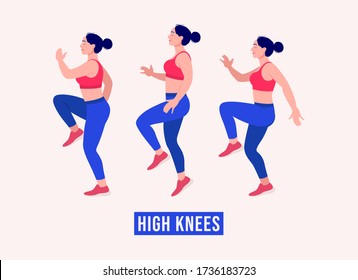 10  Jumping Jacks5 Push Ups30 Second High KneesA B C DE F G HI J K L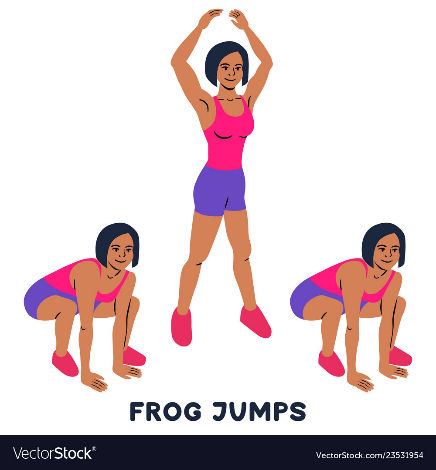 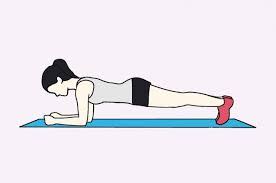 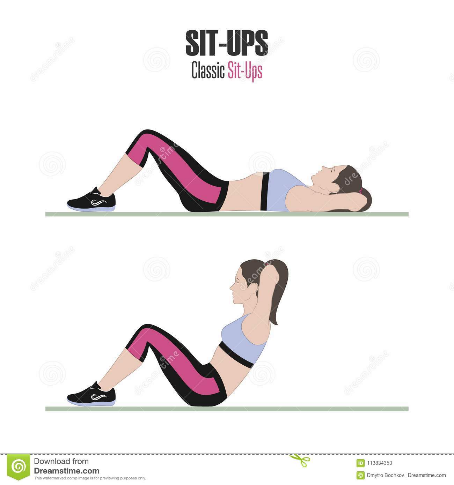 10 Frog Jumps30 Second Plank5 Sit UpsM N O PQ R S TU V W X Y Z